                                                                                                                                                                                                                                                                                                                                                                                                                                                                                                                                                                                                                                                                                                                                                                                                                                                                                                                                                                                                                                                                                                                                                                                                                                                                                                                                                                                                                                                                                                                                                                                                                                                                              	MESTSKÁ ČASŤ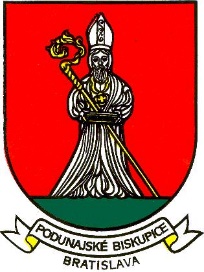 BRATISLAVA – PODUNAJSKÉ BISKUPICETrojičné námestie 11, 825 61 BratislavaMateriál určený na rokovanie: Miestneho zastupiteľstva dňa : 	14.07.2020Návrhna zmenu uznesenia č. 172/2018-2022Predkladá: 						Materiál obsahuje:Mgr. Zoltán Pék					starosta mestskej časti				- návrh uznesenia                                                                                 - dôvodová správaZodpovedná:Ing. Mariana PáleníkovaPrednostka miestneho úraduSpracoval:Mgr. Ján Špačekvedúci organizačného oddelenia Návrh uznesenia( Na schválenie uznesenia je potrebný súhlas nadpolovičnej väčšiny prítomných poslancov )Uznesenie č. : .........................Miestne zastupiteľstvo Mestskej časti Bratislava – Podunajské Biskupice po prerokovaní:s c h v a ľ u j ezmenu uznesenia č. 172/2018 – 2022 prijatého dňa 26.05.2020 a ktorého upravené znenie je nasledovné:  Miestne zastupiteľstvo Mestskej časti Bratislava – Podunajské Biskupice s c h v a ľ u j e použitie finančných prostriedkov z Rezervného fondu Mestskej časti Bratislava - Podunajské Biskupice vo výške  1 089 280  Eur na: 7.  Projekt Mapový geografický informačný systém výške 5 940 € Vybudovanie studne za účelom starostlivosti o trávnik a zabezpečenie vody pre potreby  areálu Tryskáč vo výške 2 300 €Spolufinancovanie vozidla pre triedený odpad 4 040 € Spolufinancovanie projektu „Zníženie energetickej náročnosti budovy ZŠ Vetvárska“        24 000 € Rekonštrukcia stravovacej jednotky ZŠ Podzáhradná 153 000 € Rekonštrukcia miestnych komunikácií vo výške 200 000 € nasledovne:Lotyšská ulica komplet aj s príjazdovou cestou k zdravotnému strediskuBaltská ulicaĎalšie ulice podľa poradia určeného v akčnom pláne investícií (Bodrocká, Hronská)Rekonštrukcia detských ihrísk vo výške 175 000 € nasledovne:Rekonštrukcia detského ihriska PodzáhradnáKompletná rekonštrukcia detského ihriska BaltskáKompletná rekonštrukcia detského ihriska IpeľskáRevitalizácia 4 oddychových zón na sídlisku Medzi jarkami vo výške 200 000 €.Projektová dokumentácia na rekonštrukciu strechy, zateplenia fasády a rekonštrukciu elektrických rozvodov na ZŠ Bieloruská vo výške 25 000 €.Dofinancovanie „Zeleného srdca Podunajských Biskupíc“ vo výške 150 000 €.Architektonická súťaž a projektová dokumentácia vo výške 150 000 € na:Revitalizácia územia vymedzeného ulicami Podzáhradná 49 – 39 a Uzbecká – parcela registra „C“ č. 5478/30 v k. ú. Podunajské Biskupice (plocha pri pošte) a priľahlého územia a následnú realizáciu projektuRevitalizácia územia vymedzeného ulicami Hronská a Latorická – parcela registra „C“ č. 5539/1 v k. ú. Podunajské Biskupice (plocha vedľa Gymnázia F. G. Lorcu) a priľahlého územia a následnú realizáciu projektu.Dôvodová správaPri rokovaniach o možnostiach riešenia v zmysle pôvodne schválených bodov 13. a 18. bolo zistené, že schválené finančné prostriedky v zmysle uznesenia č. 172/2018-2022 sú pre uvedené body nepostačujúce a je nutné navrhnúť priority riešenia.